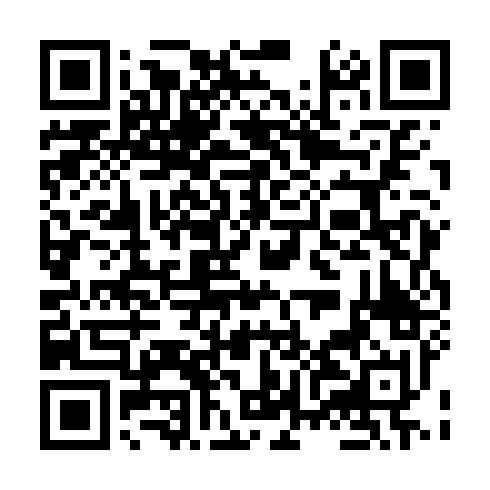 Ramadan times for San Cristobal, Dominican RepublicMon 11 Mar 2024 - Wed 10 Apr 2024High Latitude Method: NonePrayer Calculation Method: Muslim World LeagueAsar Calculation Method: ShafiPrayer times provided by https://www.salahtimes.comDateDayFajrSuhurSunriseDhuhrAsrIftarMaghribIsha11Mon5:395:396:5112:504:136:496:497:5812Tue5:385:386:5112:504:136:506:507:5813Wed5:375:376:5012:504:136:506:507:5814Thu5:375:376:4912:494:126:506:507:5815Fri5:365:366:4812:494:126:506:507:5916Sat5:355:356:4712:494:126:516:517:5917Sun5:345:346:4712:494:126:516:517:5918Mon5:335:336:4612:484:116:516:517:5919Tue5:325:326:4512:484:116:516:518:0020Wed5:325:326:4412:484:116:526:528:0021Thu5:315:316:4312:474:106:526:528:0022Fri5:305:306:4212:474:106:526:528:0023Sat5:295:296:4212:474:106:526:528:0124Sun5:285:286:4112:464:096:526:528:0125Mon5:275:276:4012:464:096:536:538:0126Tue5:265:266:3912:464:096:536:538:0127Wed5:255:256:3812:464:086:536:538:0228Thu5:255:256:3712:454:086:536:538:0229Fri5:245:246:3712:454:076:546:548:0230Sat5:235:236:3612:454:076:546:548:0331Sun5:225:226:3512:444:076:546:548:031Mon5:215:216:3412:444:066:546:548:032Tue5:205:206:3312:444:066:546:548:033Wed5:195:196:3312:434:056:556:558:044Thu5:185:186:3212:434:056:556:558:045Fri5:175:176:3112:434:046:556:558:046Sat5:175:176:3012:434:046:556:558:057Sun5:165:166:2912:424:046:566:568:058Mon5:155:156:2912:424:036:566:568:059Tue5:145:146:2812:424:036:566:568:0610Wed5:135:136:2712:424:026:566:568:06